О признании утратившим силу постановления администрации Приволжского сельского поселения Мариинско-Посадского района ЧувашскойРеспублики от 26.07.2018г. № 37 «Об утвержденииадминистративного регламента   исполнения муниципальной функции   «Осуществление муниципального контроля    за соблюдениемправил благоустройства   на территорииПриволжского сельского поселения  Мариинско-Посадского района Чувашской   Республики»        В соответствии Федерального закона от 06.10.2003 № 131-ФЗ «Об общих принципах организации местного самоуправления в  Российской Федерации»,  администрация Приволжского сельского поселения Мариинско-Посадского района Чувашской Республики постановляет:         1. Признать утратившим силу постановления  администрации Приволжского сельского поселения Мариинско-Посадского района Чувашской Республики:         - от 26.07.2018г. № 37 «Об утверждении административного регламента   исполнения муниципальной функции   «Осуществление муниципального контроля    за соблюдением правил благоустройства   на территории Приволжского сельского поселения  Мариинско-Посадского района Чувашской   Республики»;        -от 21.09.2018г. № 42 «О внесении изменений в постановление администрации Приволжского сельского поселения Мариинско-Посадского  района от 26.07.2018 № 37 «Об утверждении административного  регламента исполнения муниципальной функции  «Осуществление муниципального контроля  за соблюдением правил благоустройства на территории Приволжского сельского поселения Мариинско-Посадского района Чувашской   Республики»;         -от 21.12.2018г. № 67 «О внесении изменений в постановление администрации Приволжского сельского поселения от 26.07.2018г. № 37 «Об утверждении административного регламента   исполнения муниципальной функции «Осуществление муниципального контроля  за соблюдением правил благоустройства  на территории Приволжского сельского поселения Мариинско-Посадского района Чувашской  Республики»;         -от 22.04.2019г. № 30 «О внесении изменений в постановление администрации Приволжского сельского поселения от 26.07.2018г. № 37 «Об утверждении административного регламента   исполнения муниципальной функции «Осуществление муниципального контроля  за соблюдением правил благоустройства  на территории Приволжского сельского поселения Мариинско-Посадского района Чувашской  Республики».   2. Настоящее постановление вступает в силу  с момента его официального опубликования в печатном средстве массовой информации «Посадский вестник».Глава Приволжского сельского поселения                                                                                    Э.В. ЧерновЧĂВАШ РЕСПУБЛИКИСĔнтĔрвĂрри РАЙОНĚПРИВОЛЖСКИ ЯЛ ПОСЕЛЕНИЙĚН  АДМИНИСТРАЦИЙĚ ЙЫШĂНУ «10»  июня 2022ç. № 27Нерядово ялě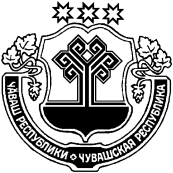 ЧУВАШСКАЯ РЕСПУБЛИКА
МАРИИНСКО-ПОСАДСКИЙ РАЙОН АДМИНИСТРАЦИЯПРИВОЛЖСКОГО СЕЛЬСКОГОПОСЕЛЕНИЯ ПОСТАНОВЛЕНИЕ «10» июня 2022г. № 27 деревня Нерядово